Algebra II- Mrs. Tilus  					Name _____________________________Unit 2 Review							1. Match each term with the correct example.2.  Find the Domain and Range.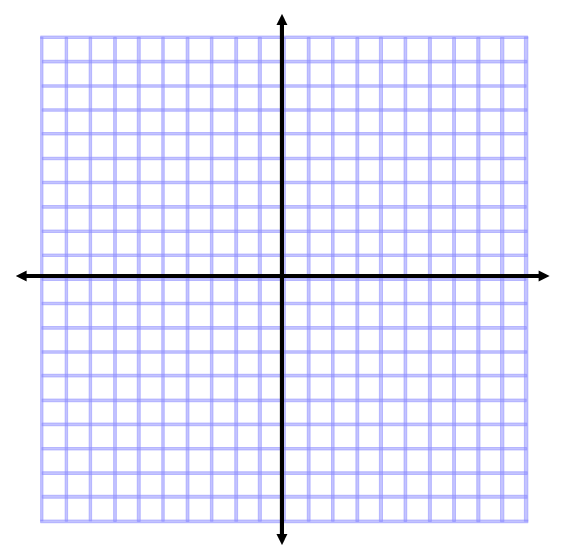      a.)        		          b.)      Domain: __________________________			Domain: __________________________     Range: ___________________________			Range: ___________________________3. Consider the relation: The distance you are from the band and how loud it sounds to you.a.) Identify the Independent Variable: ____________________________    	    Identify the Dependent Variable: _____________________________b.) Sketch a reasonable graph AND label the axes appropriately.4. Answer yes or no if each of the following is a function.a.)  {(-2, 4) (-1, 1) (1, 1) (2, 4)}			function?__________b.)  {(4, -2) (1, -1) (1, 1) (4, 2)}			function?__________c.)  {(a, b) (a, c) (b, a) (c, b)}				function?__________5. Answer yes or no if each of the following is a function.     a.)	                                                       b.) 				c.)function?__________			function?__________			function?__________6.  Use the functions below to complete the ordered pair. Let: 								     a.)  			  	          b.)   					6a. _______________												6b. ______________     c.)  				          d.)  					6c. _______________												6d. _______________7. Graph each equation by first finding the x and y intercepts.     a.)  -6x + 3y = 12	x-int = (____, ___)			b.)  2x + 4y = 16	x-int = (____, ___)			y-int = ( ___, ____)						y-int = ( ___, ____)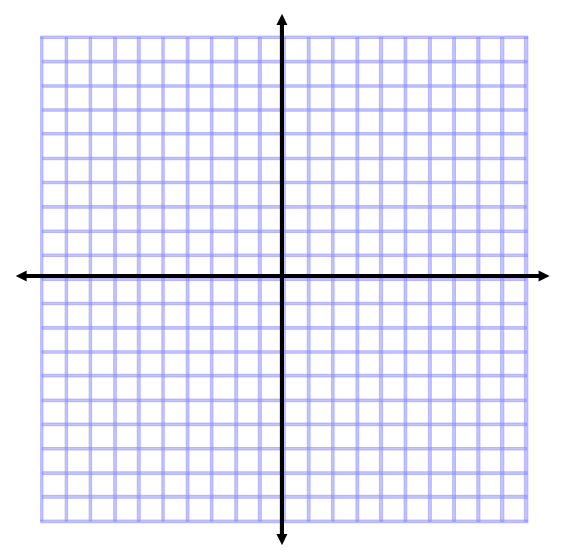 8. Find the slope in each situation.     a.)					     b.) 			8a. ______________												8b. _______________     c.)  The line containing the points 		     d.) 				8c. _______________            (3, -4) and (6, 8)			 												8d. _______________A line with the y-intercept = 1 and x-intercept = 				  	8e. _______________9. Graph each equation.  Show all of your work (show me your substitution (or) y-intercept and slope).     a.)  					b.)  10.  Find an equation in slope/intercept form or standard form of the line that passes through(-2, 6) and (0, 3).									     10. ______________________________11. Find an equation in slope/intercept form or standard form of the line containing point P (-2, 5)                                                  and having slope m = 									       11. _____________________________12.  Consider the line:       a.)  What is the slope of a line that is parallel to the given line? 		         12a. ________________     b.)  What is the slope of a line that is perpendicular to the given line?	         12b. ________________13. Find equations in slope/intercept form or standard form of the lines go through point  and that are parallel and perpendicular to line L     L: Parallel:							Perpendicular:14.   Graph the solution to each inequality.      a.)  					b.)  			         15.  Find the domain and range for each of the following      a.)   						 15a. Domain: _____________________									        Range: _______________________     b.)   						15b. Domain: ______________________									        Range: _______________________      						15c. Domain: ______________________									        Range: _______________________A.  Parallel LinesB.  Line with a negative slope. Slope is zero, C.   Perpendicular Lines  D.  Point/Slope form for a line   and m is undefined E. Horizontal LineF.    Line with a positive slope. G.  Standard Form for a liney = mx + bH. slopeI.  Vertical LineJ.  Slope/intercept form for a lineAx + By = C